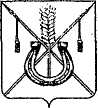 АДМИНИСТРАЦИЯ КОРЕНОВСКОГО ГОРОДСКОГО ПОСЕЛЕНИЯКОРЕНОВСКОГО РАЙОНАПОСТАНОВЛЕНИЕот 19.09.2014   		                                     			         № 898г. КореновскО комиссии по проведению торгов (конкурсов, аукционов) по продаже земельных участков или права на заключение договоров аренды земельных участков, находящихся в муниципальной собственности Кореновского городского поселения Кореновского районаВ соответствии с Земельным кодексом Российской Федерации, Федеральным законом от 24 июля 2002 г. № 101-ФЗ «Об обороте земель сельскохозяйственного назначения»,  Законом Краснодарского края от 5 ноября 2002 года № 532-КЗ "Об основах регулирования земельных отношений в Краснодарском крае", Постановлением Правительства Российской Федерации от 11 ноября 2002 года № 808 "Об организации и проведении торгов по продаже находящихся в государственной или муниципальной собственности земельных участков или права на заключение договоров аренды таких земельных участков", постановлением главы администрации Краснодарского края от 9 июня 2003 года № 537 "О реализации Постановления Правительства РФ от 11 ноября 2002 года № 808 "Об организации и проведении торгов по продаже находящихся в государственной или муниципальной собственности земельных участков или права на заключение договоров аренды таких земельных участков", решением Совета Кореновского городского поселения Кореновского района от 22 января 2014 года № 401 (с изменениями от 18 июля 2014 года № 445) «Об утверждении Положения о порядке распоряжения земельными участками, находящимися в муниципальной собственности Кореновского городского поселения Кореновского района», в целях установления единой процедуры организации и проведения торгов (конкурсов, аукционов) по продаже земельных участков или права на заключение договоров аренды земельных участков, находящихся в муниципальной собственности Кореновского городского поселения Кореновского района администрация Кореновского городского поселения Кореновского района         п о с т а н о в л я е т:1. Утвердить Положение о комиссии по проведению торгов (конкурсов, аукционов) по продаже земельных участков или права на заключение договоров аренды земельных участков, находящихся в муниципальной собственности Кореновского городского поселения Кореновского района (приложение № 1).2. Утвердить состав комиссии по проведению торгов (конкурсов, аукционов) по продаже земельных участков или права на заключение договоров аренды земельных участков, находящихся в муниципальной собственности Кореновского городского поселения Кореновского района (приложение № 2).3. Финансово-экономическому отделу администрации Кореновского городского поселения Кореновского района (Киричко) ежегодно, при подготовке проекта бюджета Кореновского городского поселения Кореновского района предусматривать средства на организацию и проведение торгов.4. Признать утратившими силу:1) постановление главы Кореновского городского поселения Кореновского района от 11 августа 2008 года № 297 "Об образовании комиссии по приватизации муниципального имущества и по проведению торгов (конкурсов, аукционов) по продаже земельных участков или права на заключение договоров аренды земельных участков на территории Кореновского городского поселения Кореновского района»;2) постановление администрации Кореновского городского поселения Кореновского района от 14 октября 2013 года № 1038 "О внесении изменения в постановление главы Кореновского городского поселения Кореновского района от 11 августа 2008 года № 297 «Об образовании комиссии по приватизации муниципального имущества и по проведению торгов (конкурсов, аукционов) по продаже земельных участков или права на заключение договоров аренды земельных участков на территории Кореновского городского поселения Кореновского района».5. Общему отделу администрации Кореновского городского поселения Кореновского района (Воротникова) разместить настоящее постановление на официальном сайте органов местного самоуправления Кореновского городского поселения Кореновского района в сети Интернет.6. Контроль за выполнением настоящего постановления возложить на заместителя главы Кореновского городского поселения Кореновского района, начальника отдела по гражданской обороне и чрезвычайным ситуациям Ю.В.Малышко.7. Постановление вступает в силу со дня его подписания.Исполняющий обязанности главыКореновского городского поселенияКореновского района                                                                                Р.Ф.ГромовПОЛОЖЕНИЕ о комиссии по проведению торгов (конкурсов, аукционов) по продаже земельных участков или права на заключение договоров аренды земельных участков, находящихся в муниципальной собственности          Кореновского городского поселения Кореновского района1. Общие положения1.1. Настоящее Положение определяет порядок работы комиссии по проведению торгов (конкурсов, аукционов) по продаже земельных участков или права на заключение договоров аренды земельных участков, находящихся в муниципальной собственности Кореновского городского поселения Кореновского района (далее - Комиссия).1.2. Комиссия подотчетна в своей деятельности главе Кореновского городского поселения Кореновского района. 1.3. Комиссия создана в целях организации продажи земельных участков или права на заключение договоров аренды земельных участков, находящихся в муниципальной собственности Кореновского городского поселения Кореновского района (далее - земельные участки) в соответствии с законодательством Российской Федерации и муниципальными правовыми актами.1.4. В своей деятельности Комиссия руководствуется Конституцией Российской Федерации, Гражданским кодексом Российской Федерации, Земельным кодексом Российской Федерации, Федеральным законом от  24 июля 2002 года № 101-ФЗ «Об обороте земель сельскохозяйственного назначения», постановлением Правительства Российской Федерации от 11 ноября 2002 года № 808 "Об организации и проведении торгов по продаже находящихся в государственной или муниципальной собственности земельных участков или права на заключение договоров аренды таких земельных участков", Законом Краснодарского края от 5 ноября 2002 года № 532-КЗ "Об основах регулирования земельных отношений в Краснодарском крае", постановлением главы администрации Краснодарского края от 9 июня 2003 года № 537 "О реализации Постановления Правительства РФ от 11 ноября 2002 года № 808 "Об организации и проведении торгов по продаже находящихся в государственной или муниципальной собственности земельных участков или права на 2или муниципальной собственности земельных участков или права на заключение договоров аренды таких земельных участков", решением Совета Кореновского городского поселения Кореновского района от 22 января 2014 года № 401 (с изменениями от 18 июля 2014 года № 445)  «Об утверждении Положения о порядке распоряжения земельными участками, находящимися в муниципальной собственности Кореновского городского поселения Кореновского района» другими нормативными правовыми актами Российской Федерации, нормативными правовыми актами Краснодарского края, настоящим Положением.1.5. Комиссию возглавляет председатель, а в его отсутствие заместитель председателя комиссии.2. Основные цели и задачи Комиссии2.1. Основными задачами Комиссии являются:принятие решений о форме торгов, начальной цене предмета торгов         (конкурсов, аукционов), «шаге» аукциона, размере задатка;принятие решений о признании претендентов участниками торгов или об отказе в допуске к участию в торгах по основаниям, установленным действующим законодательством Российской Федерации;проведение торгов (конкурсов, аукционов) по продаже земельных участков и права на заключение договоров аренды земельных участков в соответствии с требованиями Земельного кодекса Российской Федерации, Постановления Правительства Российской Федерации от 11 ноября 2002 года № 808 "Об организации и проведении торгов по продаже находящихся в государственной или муниципальной собственности земельных участков или права на заключение договоров аренды таких земельных участков",  действующего законодательства Российской Федерации и настоящего Положения;определение победителя торгов и оформление протоколов о результатах торгов;определение существенных условий договоров купли-продажи или аренды земельных участков, заключаемых по результатам торгов (аукционов, конкурсов).2.2. Организатор торгов в лице отдела архитектуры, градостроительства, имущественных и земельных отношений администрации Кореновского городского поселения Кореновского района (далее - Отдел) осуществляет следующие функции:а) формирует земельные участки для последующего их предоставления с торгов, осуществляет контроль за приемом и возвратом задатков за участие в торгах;б) готовит проект решения о проведении торгов, в) организует подготовку и публикацию извещения о проведении торгов, с соблюдением требований, предусмотренных действующим законодательством (или об отказе в их проведении), а также информации о результатах торгов;3в) выдает необходимые материалы и соответствующие документы юридическим и физическим лицам, намеревающимся принять участие в торгах (далее именуются - претенденты);г) принимает заявки и документы от претендентов, а также предложения при проведении конкурса или аукциона, закрытого по форме подачи предложений о цене или размере арендной платы, организует регистрацию заявок в журнале приема заявок, обеспечивает сохранность представленных заявок, документов и предложений, а также конфиденциальность сведений о лицах, подавших заявки и предложения, и содержания представленных ими документов до момента их оглашения при проведении конкурса или аукциона, закрытого по форме подачи предложений о цене или размере арендной платы;д) организует осмотр земельных участков на местности;е) проверяет правильность оформления документов, представленных претендентами;ё) определяет место, дату и время начала и окончания приема заявок об участии в торгах (далее именуются - заявки), место, дату и время определения участников торгов, место и срок подведения итогов торгов, готовит решение об отказе от торговж) уведомляет претендентов о признании их участниками торгов либо об отказе в допуске к участию в торгах;з) готовит проекты договоров аренды, купли-продажи земельных участков;и) осуществляет иные функции. 3. Права Комиссии3.1. Комиссия в целях реализации возложенных на нее задач имеет право:запрашивать у структурных подразделений администрации Кореновского городского поселения Кореновского района, муниципальных предприятий и учреждений, хозяйствующих субъектов необходимые для ее деятельности документы, материалы, информацию;привлекать при необходимости к работе Комиссии экспертов;участвовать в разработке условий конкурсов и оценивать предложения участников в соответствии с условиями конкурса, при проведении торгов в форме конкурса;давать поручения членам Комиссии по вопросам, входящим в ее компетенцию;3.2. Комиссия имеет иные права и обязанности, предусмотренные законодательством Российской Федерации.4. Регламент работы Комиссии4.1. Комиссия состоит из постоянных членов в количестве 5 (пяти) человек,  в том числе секретаря Комиссии.44.2. Организация текущей деятельности Комиссии, ведение протоколов заседаний Комиссии, формирование повестки заседаний комиссии осуществляется секретарем Комиссии.Заседания комиссии проводятся по мере необходимости.4.3. Решение о проведении заседания принимается председателем Комиссии или его заместителем.4.4. Повестку заседания Комиссии формирует секретарь комиссии по предложениям председателя и других членов Комиссии. При отсутствии секретаря Комиссии, его функции исполняет один из членов Комиссии.4.5. Заседание ведет председатель Комиссии, в случае его отсутствия функции осуществляет  заместитель председателя Комиссии.4.6. Заседание Комиссии считается правомочным, если в его работе принимает участие не менее 2/3 ее состава.4.7. Решения Комиссии принимаются простым большинством голосов членов Комиссии, присутствующих на заседании.Голосование проводится в открытой форме. При равенстве голосов, поданных "за" и "против", голос председателя Комиссии является решающим. Секретарь Комиссии участвует в работе Комиссии с правом голоса.4.8. Решение Комиссий оформляется протоколами, которые составляются секретарем, подписываются им и председателем Комиссии. Протокол о результатах торгов подписывается дополнительно победителем торгов.Начальник отдела архитектуры,градостроительства, имущественныхи земельных отношений администрацииКореновского городского поселения				                  Ю.Н.ЛилаСОСТАВкомиссии по проведению торгов (конкурсов, аукционов) по продаже земельных участков или права на заключение договоров аренды земельных участков, находящихся муниципальной собственности Кореновского городского поселения Кореновского района
Начальник отдела архитектуры,градостроительства, имущественныхи земельных отношений администрацииКореновского городского поселения				                  Ю.Н.ЛилаПРИЛОЖЕНИЕ № 1УТВЕРЖДЕНОпостановлением администрацииКореновского городского поселенияКореновского районаот 19.09.2014 № 898ПРИЛОЖЕНИЕ № 2УТВЕРЖДЕНпостановлением администрацииКореновского городского поселенияКореновского районаот 19.09.2014 № 898Малышко Юрий Владимирович- заместитель главы Кореновского городского поселения Кореновского района, начальник отдела по гражданской обороне и чрезвычайным ситуациям;Лила Юлия Николаевна- начальник отдела архитектуры, градостроительства, имущественных и земельных отношений администрации Кореновского городского поселения, заместитель председателя комиссии;Кузнецова Надежда Александровна- ведущий специалист отдела архитектуры, градостроительства, имущественных и земельных отношений администрации Кореновского городского поселения, секретарь комиссии;Члены комиссии:Члены комиссии:Киричко Юлия Александровна- начальник финансово-экономического отдела администрации Кореновского городского поселения Кореновского района;Омельченко Марина Владимировна- начальник юридического отдела администрации Кореновского городского поселения.